                                   Sipna College of Engineering and Technology ,Amravati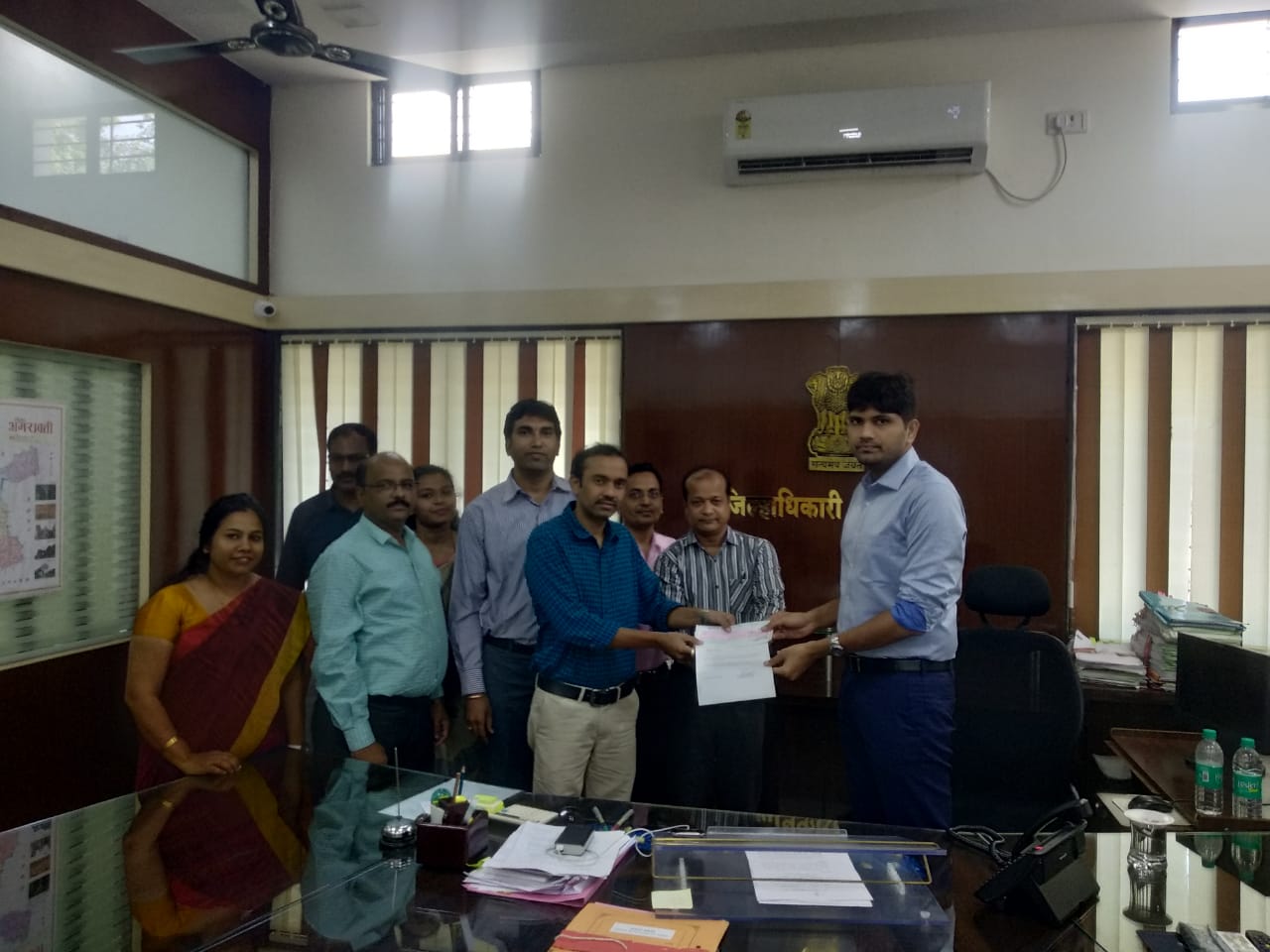 Kerala flood relief fund  1 lack rupees draft handed over to Hon. Collector by Principal & Faculty members….